       ҠАРАР                                                                                  РЕШЕНИЕСовета сельского поселения Улу-Телякский сельсовет муниципального района  Иглинский  район Республики Башкортостан двадцать седьмого созываОб участии сельского поселения Улу-Телякский сельсовет муниципального района Иглинский район Республики Башкортостан в конкурсном отборе проектов развития общественной инфраструктуры,основанных на местных инициативах	На основании Постановления Правительства Республики Башкортостан от 08.06.2016 года №230 «О реализации на территории Республики Башкортостан проектов развития общественной инфраструктуры, основанных на местных инициативах», решения собрания граждан сельского поселения Улу-Телякский сельсовет муниципального района Иглинский район от 21.12.2017 года, Совет сельского поселения Улу-Телякский сельсовет муниципального района Иглинский район Республики Башкортостан решил:	1.Принять участие в конкурсном отборе проектов развития общественной инфраструктуры, основанных на местных инициативах с проектом: «Обустройство спортивной парковой  зоны  по ул. Победы с. Улу-Теляк».2.Обнародовать настоящее решение в здании  администрации сельского  поселения по адресу: 452425,РБ,Иглинский  район, с.Улу-Теляк, ул. Ленина,14а.3. Контроль  за  исполнением  настоящего  решения  возложить  на  Постоянную комиссию  Совета  по  бюджету, налогам,  вопросам муниципальной  собственности (председатель – Пикан А.П.)           Заместитель председателя  Совета                                                      И.Ф.Закиров		    22 декабря  2017 года      №276БАШҠОРТОСТАН РЕСПУБЛИКАҺЫ ИГЛИН РАЙОНЫ
МУНИЦИПАЛЬ РАЙОНЫНЫҢ 
ОЛО ТЕЛӘК АУЫЛ СОВЕТЫАУЫЛ  БИЛӘМӘҺЕ  СОВЕТЫ 452425, Оло Теләк  ауылы, Ленин урамы, 14аТел./факс (34795) 2-44-58/2-44-18e-mail: ulu- telyakselsovet@mail.ru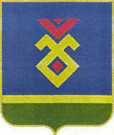 СОВЕТ СЕЛЬСКОГО ПОСЕЛЕНИЯУЛУ-ТЕЛЯКСКИЙ СЕЛЬСОВЕТ   МУНИЦИПАЛЬНОГО РАЙОНА ИГЛИНСКИЙ РАЙОН
РЕСПУБЛИКИ  БАШКОРТОСТАН 452425, с. Улу-Теляк, ул. Ленина, 14аТел./факс (34795) 2-44-58/2-44-18e-mail: ulu- telyakselsovet@mail.ru